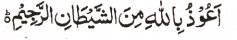 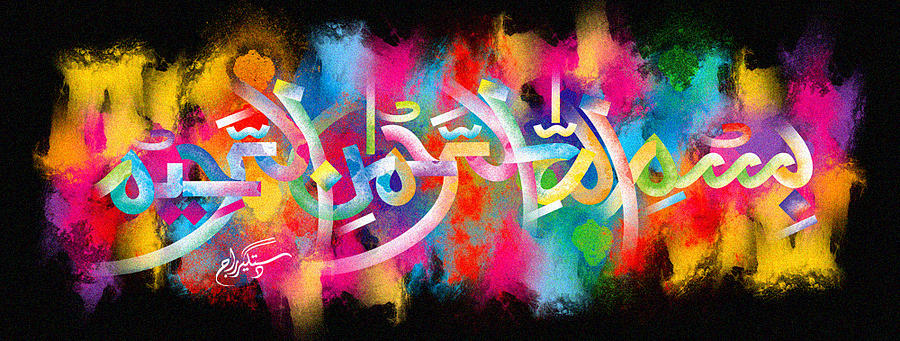 The Miracle Pomegranate of 16th December 2015Vol 1The Exclusive Islamic Miracle Photographs of Dr Umar Elahi AzamThursday 17th December 2015Manchester, UKIntroductionThe Name of Allah  was found on the external surface onf this pomegranate and made by the pith too. And there were 2 impressions of the Holy Name in the seed chambers of this fruit.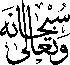 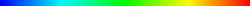 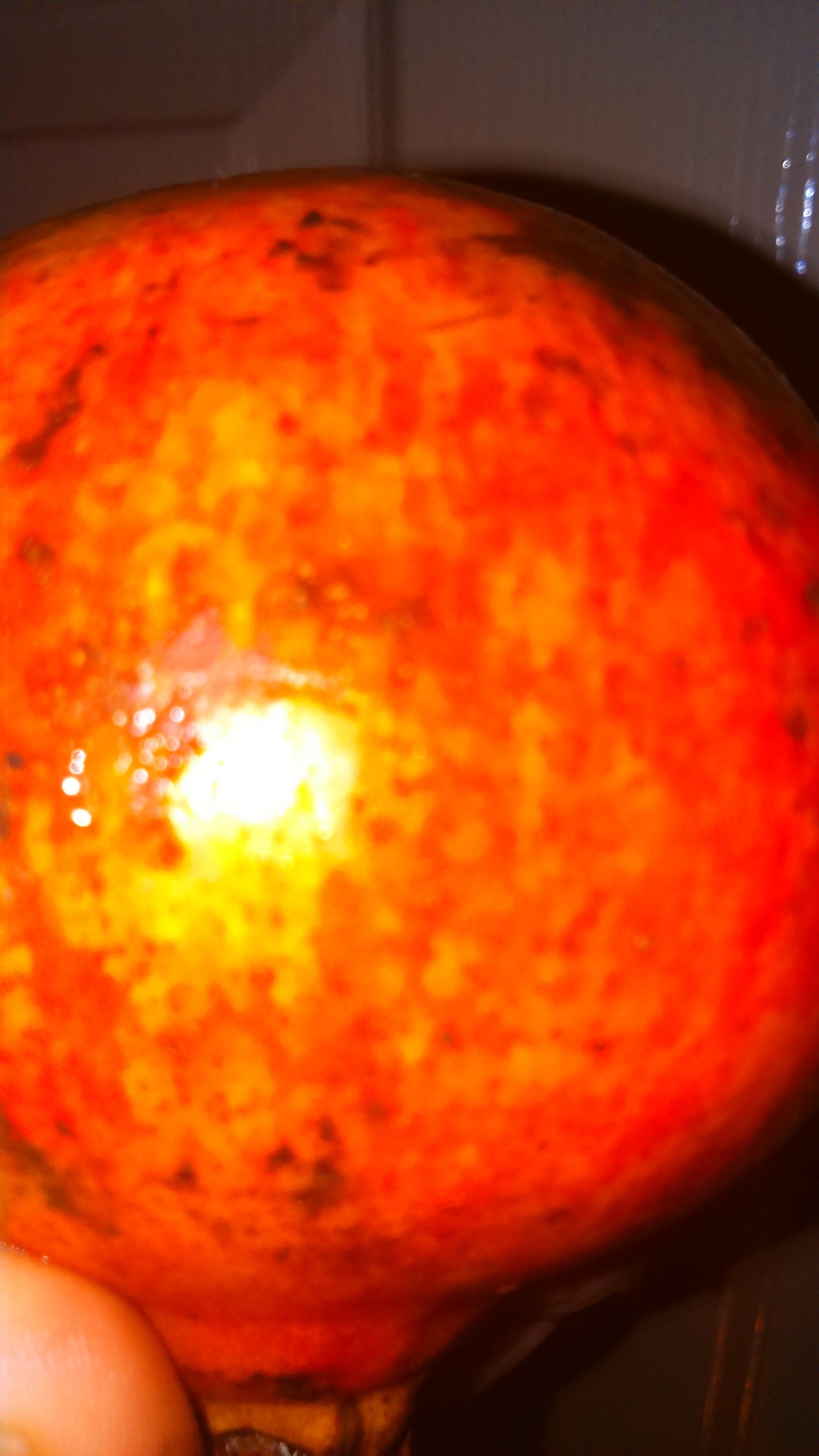 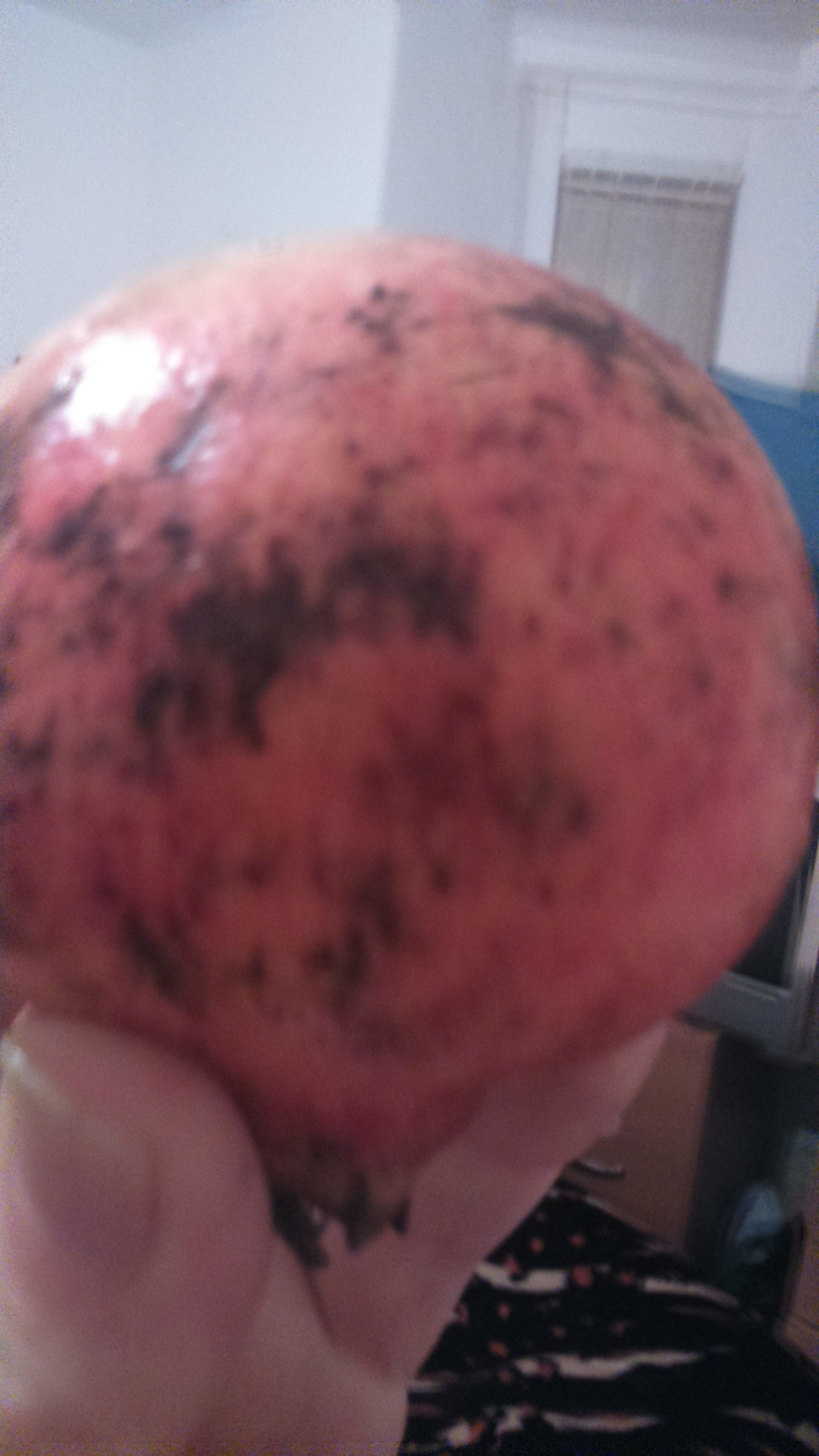 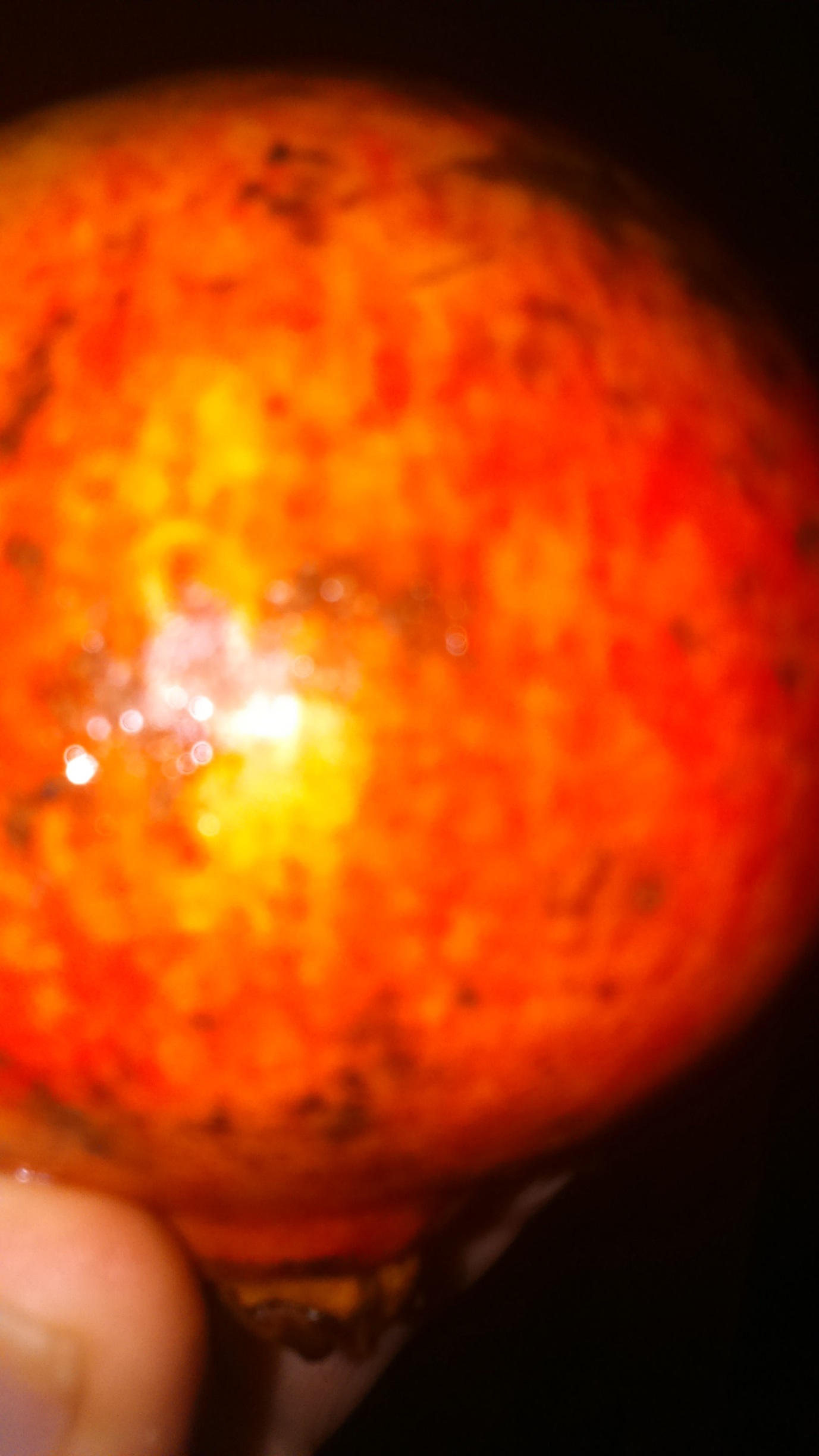 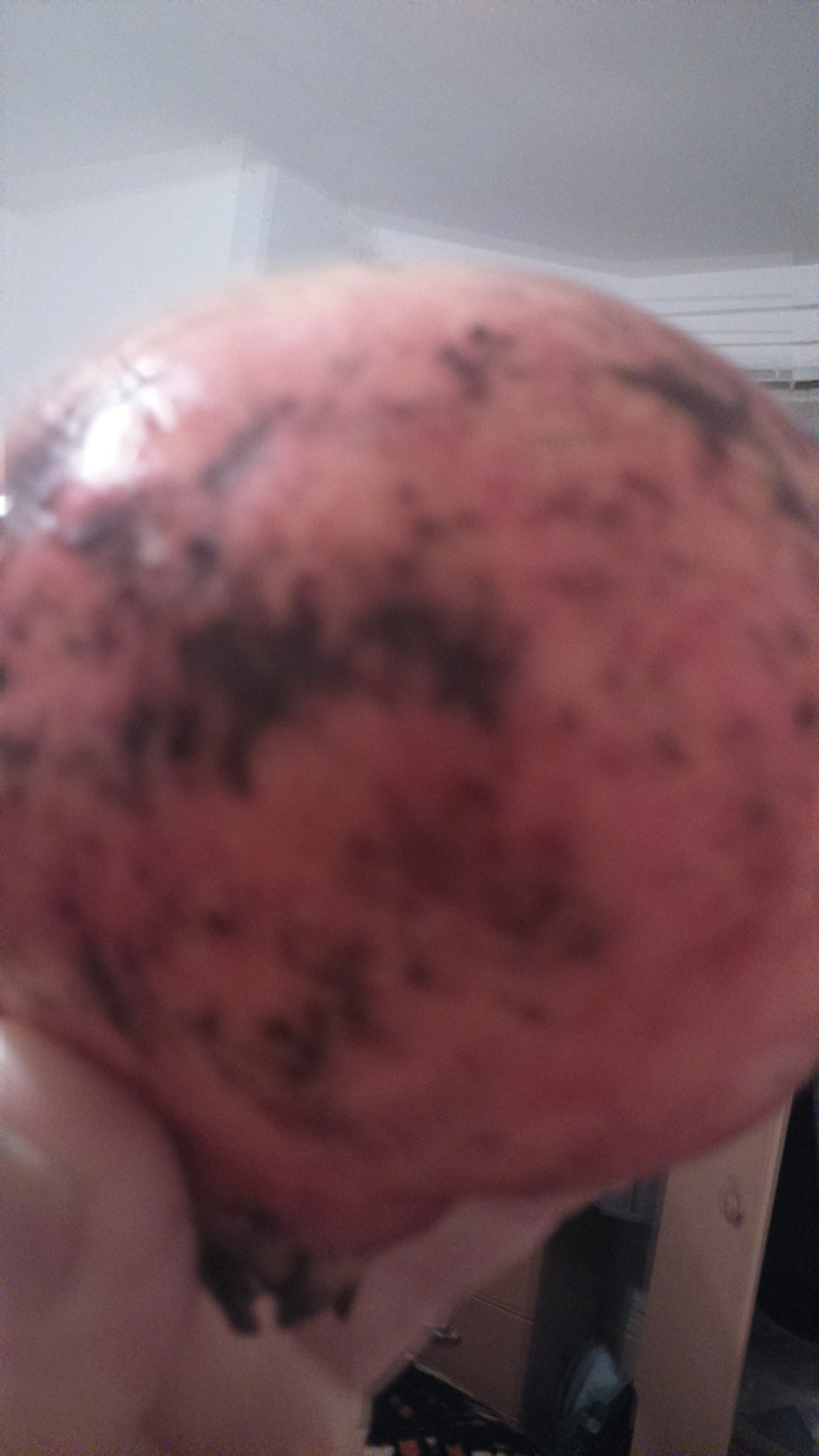 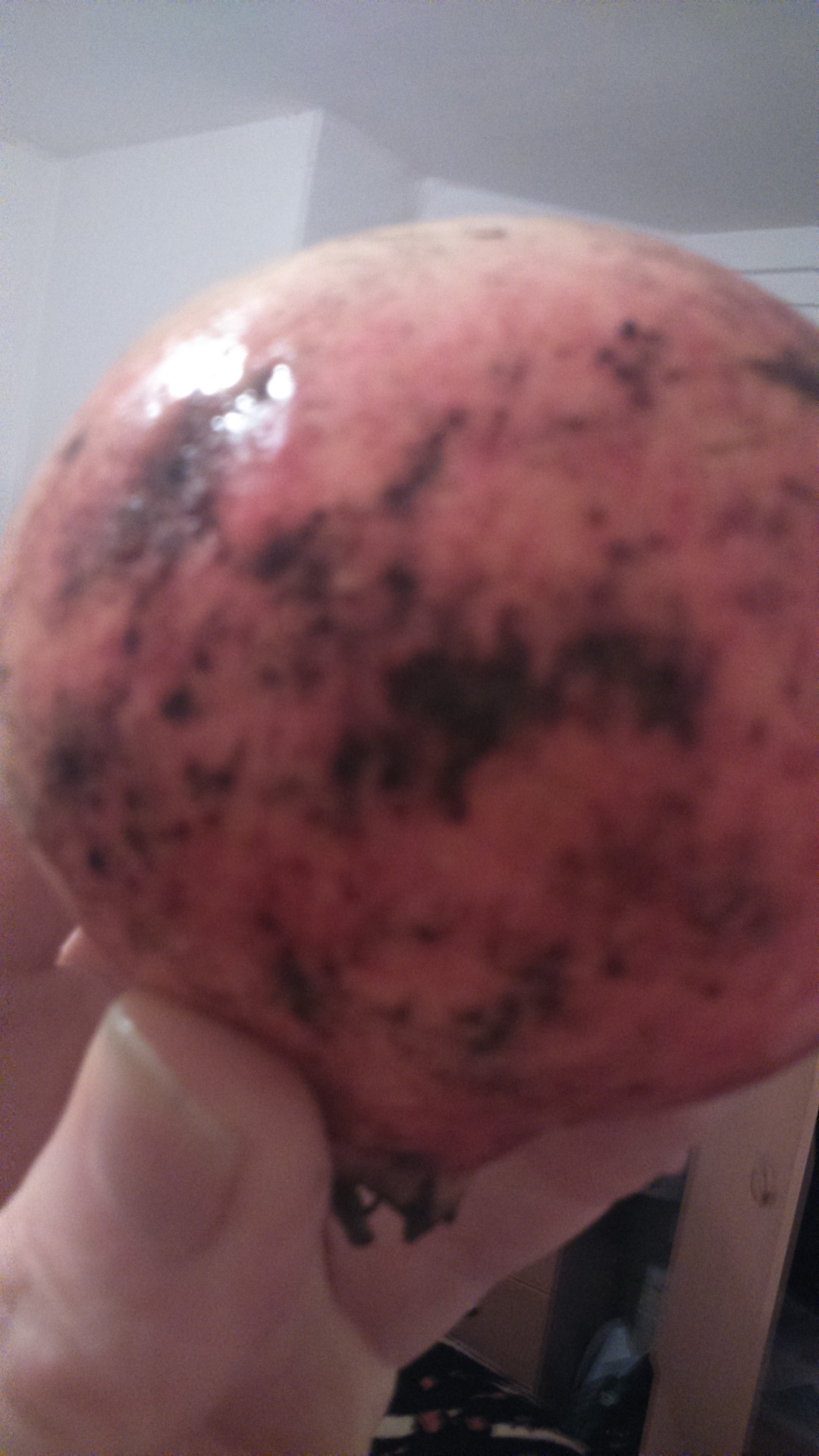 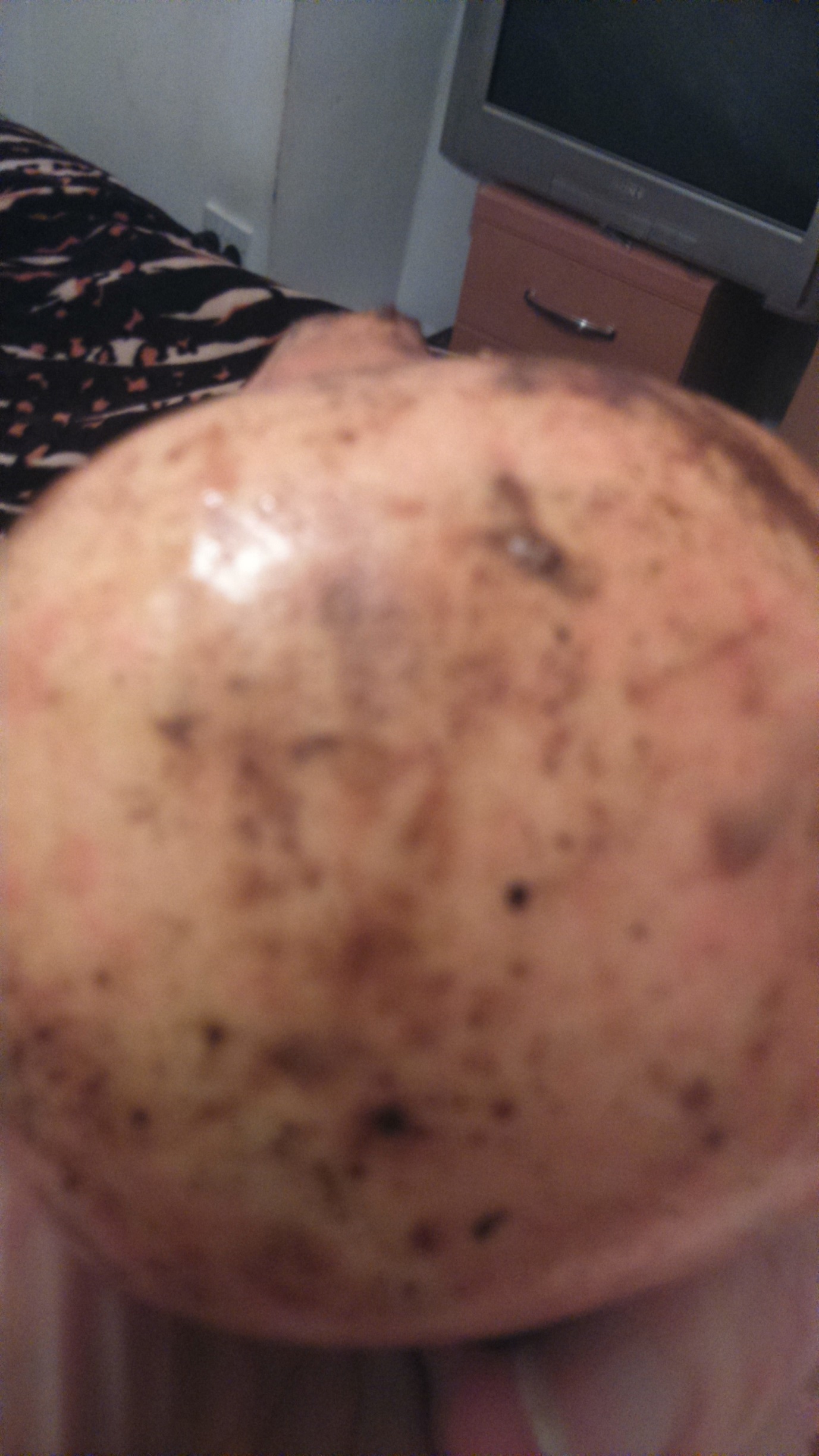 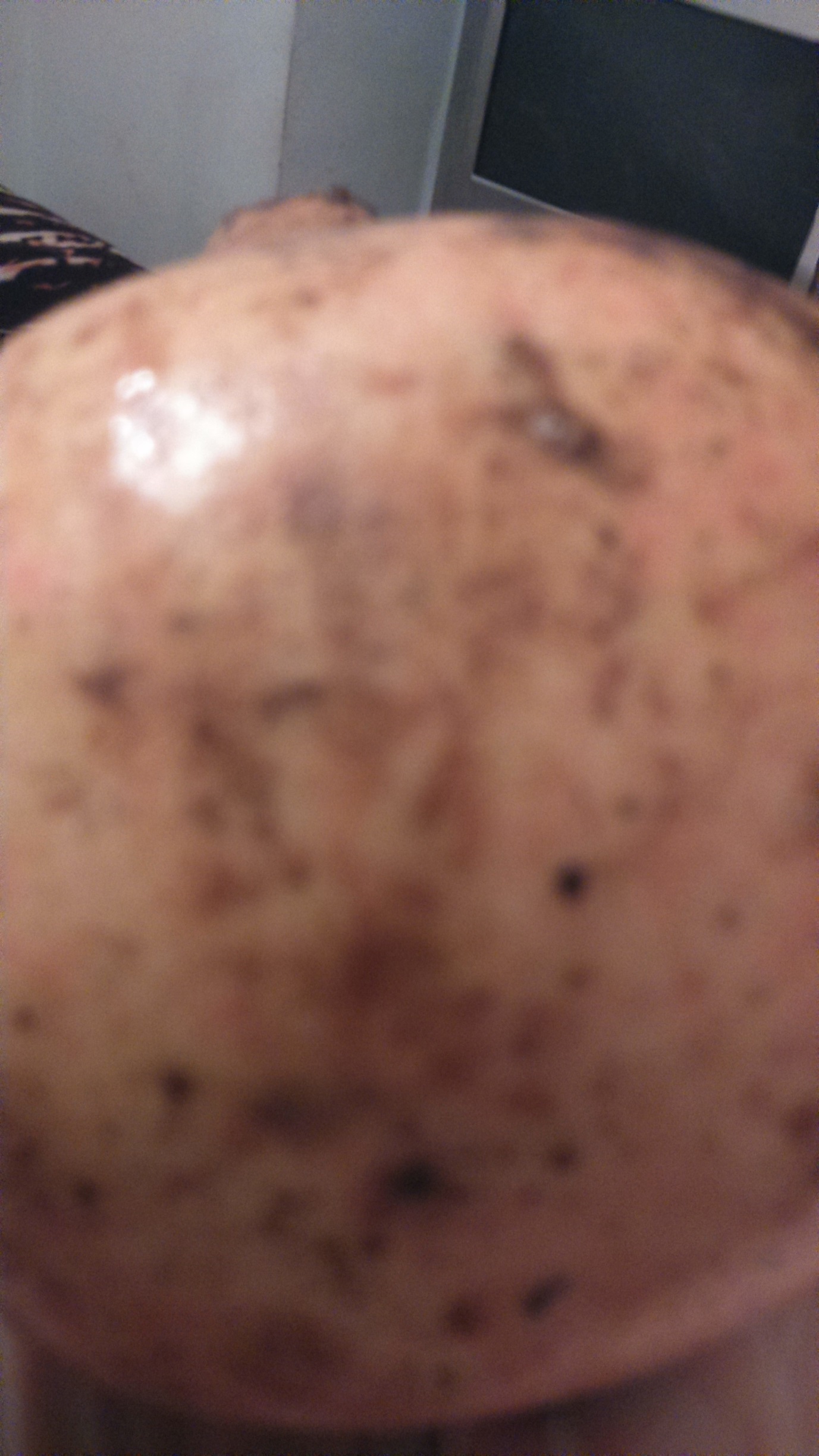 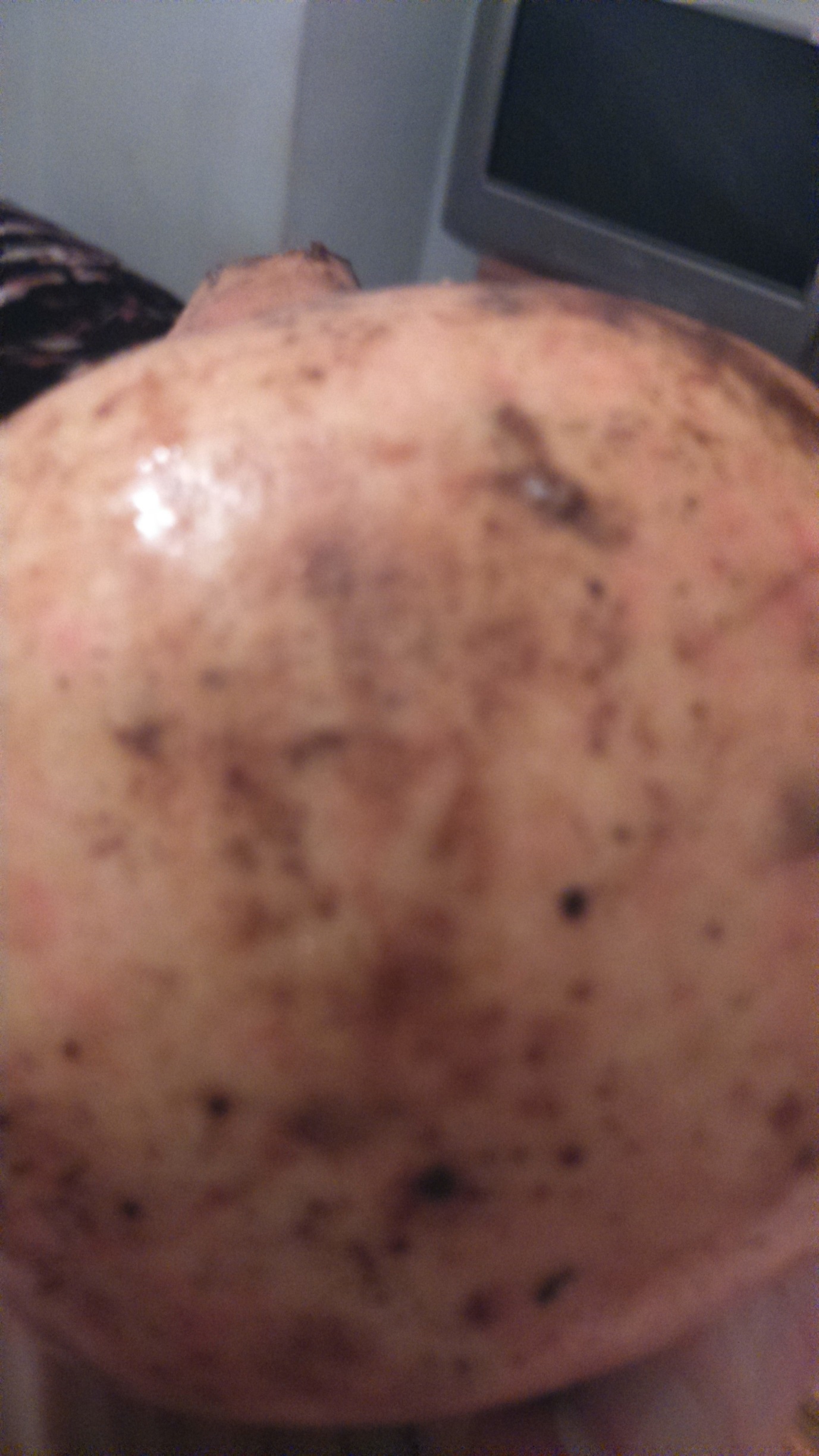 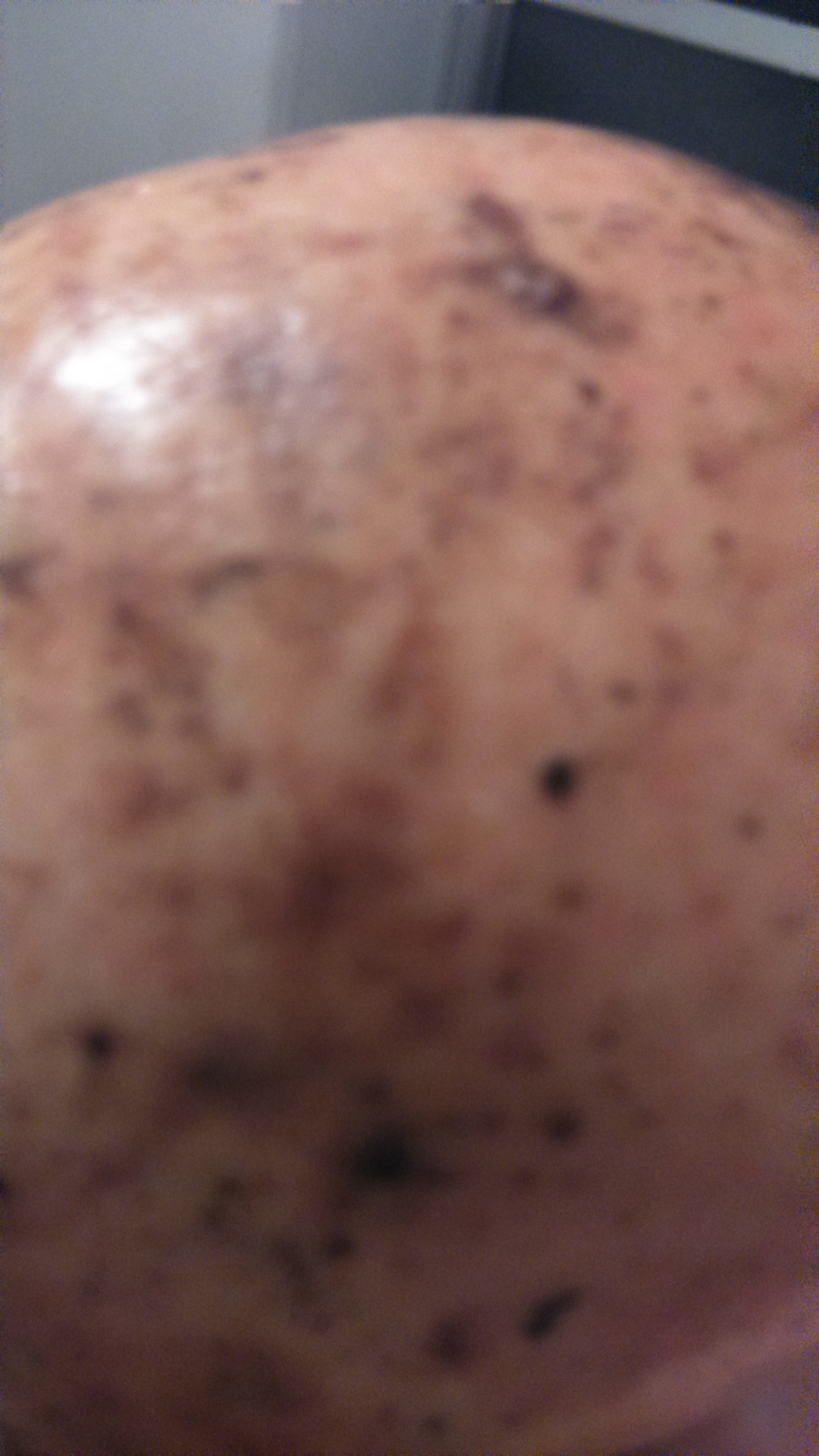 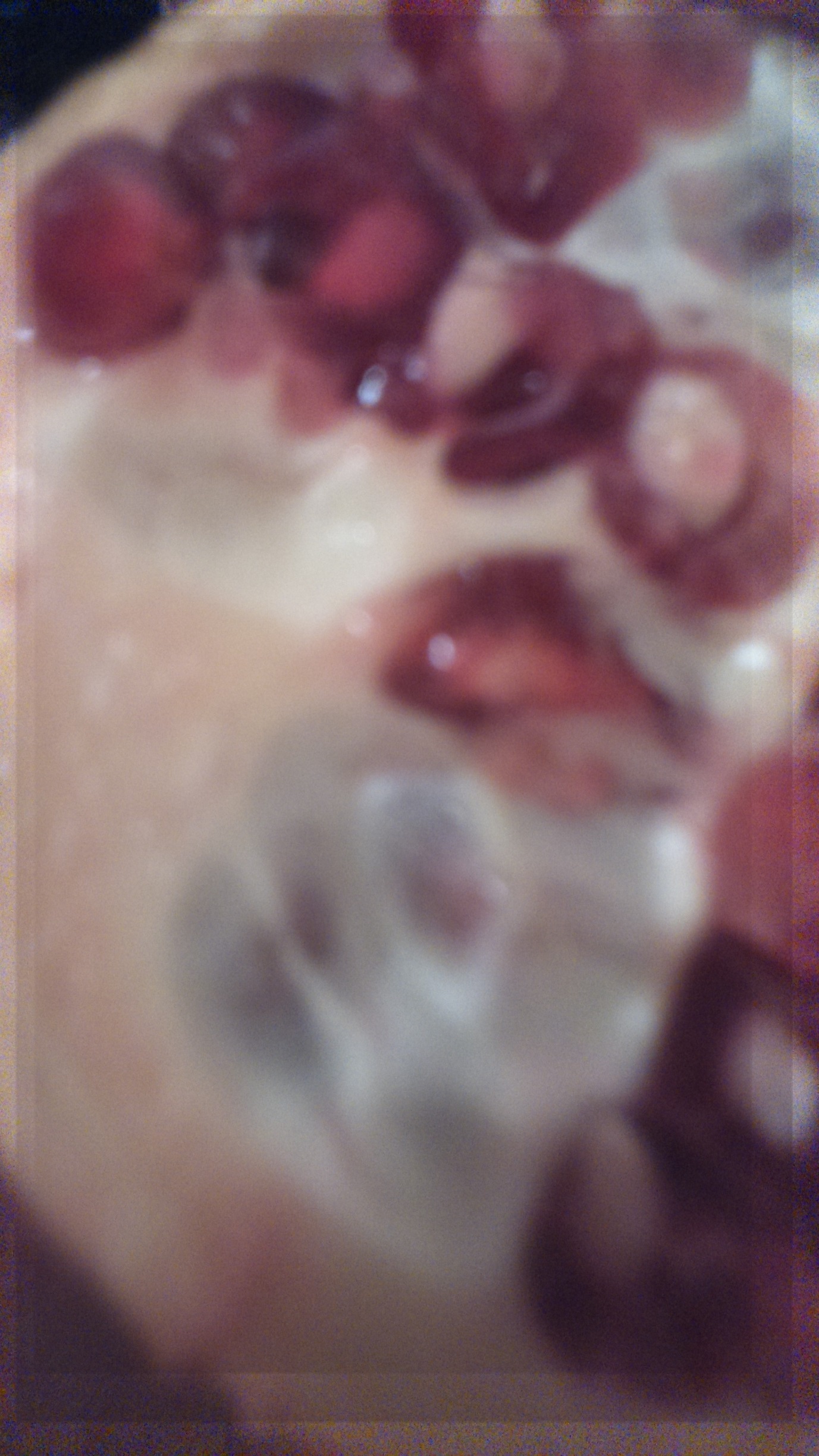 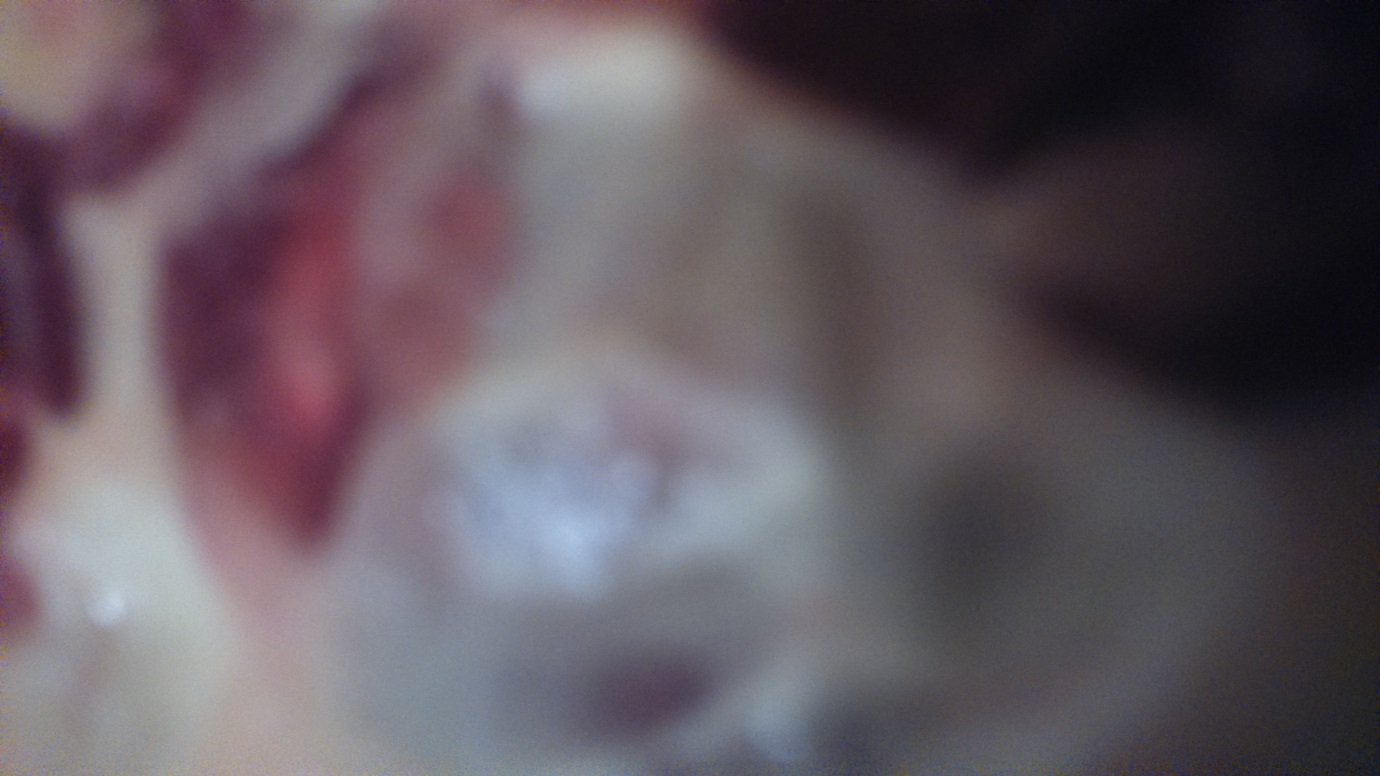 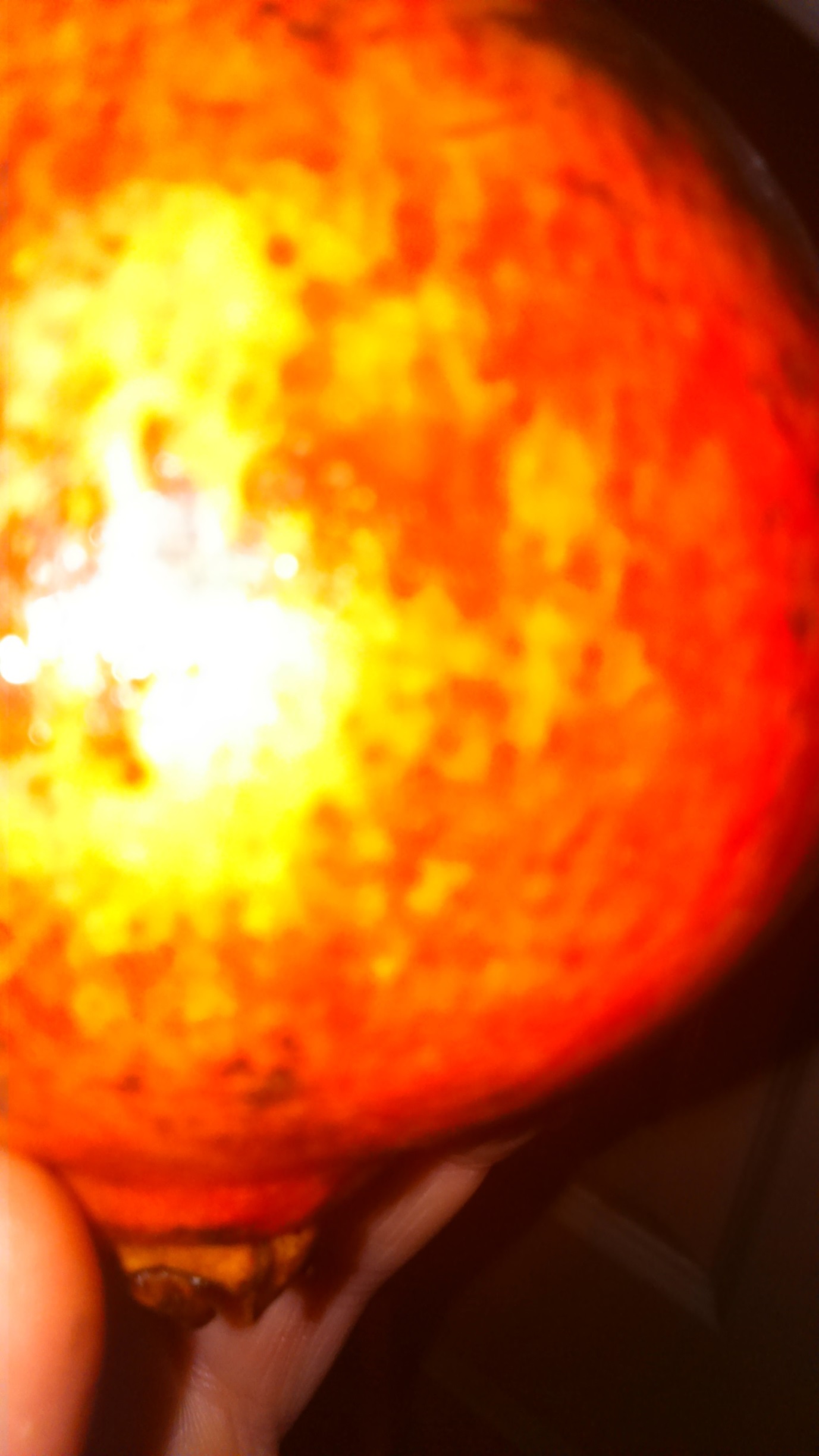 